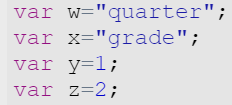 Use the variables above to display the following statements in the console log.My 1st quarter grade:DHopefully my quarter 2 grade is better Fix this code. 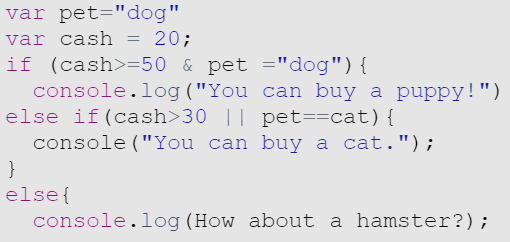 Once the code is fixed, what would be displayed if:pet = “dog” and cash = 25?pet = “cat” and cash = 20?pet = “dog” and cash = 50?pet = “cat” and cash = 60?pet = “dog” and cash = 30?pet = “bird” and cash = 35?Answers:console.log("My "+y+"st "+w+" grade:\n"+"D");console.log("Hopefully my "+w+" "+z+" grade is better");Fixed code: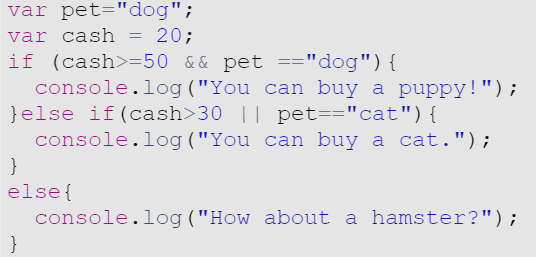 HamsterCatDogCatHamsterCat